Podávání dotazu na závody řízené ČSKDVDotaz může podávat pouze vedoucí družstva písemně vrchnímu rozhodčímu. Vrchní rozhodčí prozkoumá všechny dostupné informace týkající se dotazu a rozhodne. Jeho rozhodnutí je konečné, proti tomuto rozhodnutí se nedá protestovat. Pokud dotaz vede ke změně výsledků, všechny oddíly, kterých se to týká, musí být informovány. Vrchní rozhodčí přijme dotaz pouze tehdy, pokud ho vedoucí družstva předloží nejpozději do 10 minut po zveřejnění neoficiálních výsledků dané kategorie. 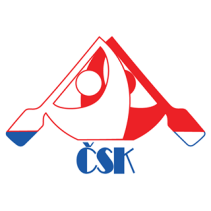 DotazČeský pohár 2017DotazČeský pohár 2017DotazČeský pohár 2017DotazČeský pohár 2017DotazČeský pohár 2017DotazČeský pohár 2017DotazČeský pohár 2017DotazČeský pohár 2017DotazČeský pohár 2017  Číslo a místo závodu:  Číslo a místo závodu:Kategorie:  C1M / C1Ž / K1M / K1Ž /C2M/C2MIXKategorie:  C1M / C1Ž / K1M / K1Ž /C2M/C2MIXKategorie:  C1M / C1Ž / K1M / K1Ž /C2M/C2MIXKategorie:  C1M / C1Ž / K1M / K1Ž /C2M/C2MIXKategorie:  C1M / C1Ž / K1M / K1Ž /C2M/C2MIXKategorie:  C1M / C1Ž / K1M / K1Ž /C2M/C2MIXKategorie:  C1M / C1Ž / K1M / K1Ž /C2M/C2MIXKategorie:  C1M / C1Ž / K1M / K1Ž /C2M/C2MIXKategorie:  C1M / C1Ž / K1M / K1Ž /C2M/C2MIX  Číslo a místo závodu:  Číslo a místo závodu:Jízda: Kvalifikace/ Finále A/ Finále BJízda: Kvalifikace/ Finále A/ Finále BJízda: Kvalifikace/ Finále A/ Finále BJízda: Kvalifikace/ Finále A/ Finále BJízda: Kvalifikace/ Finále A/ Finále BJízda: Kvalifikace/ Finále A/ Finále BJízda: Kvalifikace/ Finále A/ Finále BJízda: Kvalifikace/ Finále A/ Finále BJízda: Kvalifikace/ Finále A/ Finále B  Číslo a místo závodu:  Číslo a místo závodu:Datum:
Čas:Čas:Čas:Branka:Penalizace0 / 2 / 50Penalizace0 / 2 / 50Oddíl:Oddíl:Start. č.Jméno závodníka:Jméno závodníka:Jméno závodníka:Jméno závodníka:Důvod dotazu:Důvod dotazu:Důvod dotazu:Důvod dotazu:Důvod dotazu:Důvod dotazu:Důvod dotazu:Důvod dotazu:Důvod dotazu:Důvod dotazu:Důvod dotazu:Důvod dotazu:Důvod dotazu:Důvod dotazu:Přezkoumáno:Video  / Přezkoumáno:Video  / Přezkoumáno:Video  / Prověřeny:-Form. rozhod.  / -Form. rozhod.  / Prověřeny:-Form. rozhod.  / -Form. rozhod.  / Prověřeny:-Form. rozhod.  / -Form. rozhod.  / Prověřeny:-Form. rozhod.  / -Form. rozhod.  / Konzultováno:-S brankovým rozhodčím  / -S úsekovým rozhodčím  / Konzultováno:-S brankovým rozhodčím  / -S úsekovým rozhodčím  / Ukončeno kým:
Vrchní rozhodčí / Videorozhodčí/ ObaČas:Ukončeno kým:
Vrchní rozhodčí / Videorozhodčí/ ObaČas:Ukončeno kým:
Vrchní rozhodčí / Videorozhodčí/ ObaČas:Ukončeno kým:
Vrchní rozhodčí / Videorozhodčí/ ObaČas:Ukončeno kým:
Vrchní rozhodčí / Videorozhodčí/ ObaČas:Výsledek:Výsledek:Výsledek:Výsledek:Výsledek:Výsledek:Výsledek:Výsledek:Výsledek:Výsledek:Výsledek:Podpis:Podpis:Podpis: